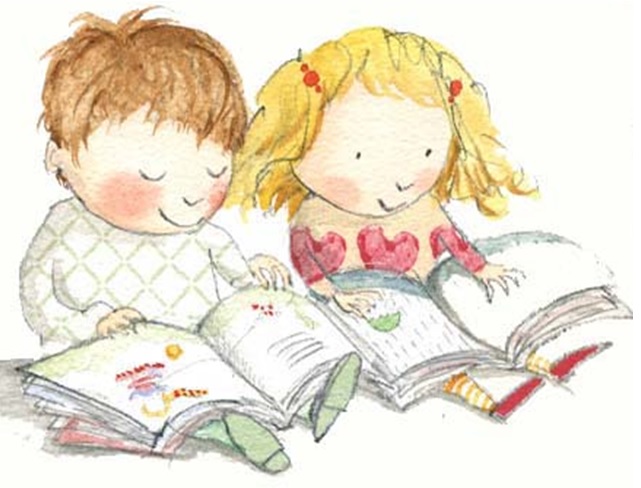                    REGULAMIN KONKURSU PLASTYCZBEGO„ ZAKŁADKĘ  ZRÓB WSPANIAŁĄ, ABY LEPIEJ SIĘ CZYTAŁO”UCZESTNICY:Dzieci przedszkolneUczniowie klas  I – IIICELE KONKURSUPromocja czytelnictwaZainteresowanie dzieci książkąRozwijanie zdolności manualnych i plastycznych u  dzieciRozwijanie wyobraźni twórczej dzieciWARUNKI UDZIAŁU W KONKURSIE:Zadaniem uczestników jest samodzielne wykonanie jednostronnej zakładki do książkiPraca może być wykonana dowolną techniką (np. rysunek, malarstwo, kolaż, techniki mieszane itp.) Mogą być użyte dowolne płaskie materiały niebrudzące i nieniszczące książkiKształt pracy dowolny. (wymiary możliwość wykorzystania w praktyce).Na odwrocie każdej pracy należy umieścić następujące informacje: imię i nazwisko autora projektu, klasę.CZAS TRWANIA KONKURSU – 05.05.2020r. – 25.05.2020r.Prace należy dostarczyć  do biblioteki szkolnej po powrocie do szkoły.KRYTERIA OCENY PRAC:Przy ocenie prac komisja będzie brała pod uwagę:Oryginalność wykonania oraz kolorystykęEstetykę wykonaniaWykorzystanie materiałów naturalnych i gotowych elementów dekoracyjnych
do wykonania zakładkiWkład pracySamodzielność wykonaniaPOZOSTAŁE POSTANOWIENIA1.Prace złożone po wyznaczonym  terminie nie będą brane pod uwagę przez jury.2. Wszystkie prace stają się własnością Organizatora, który zastrzega sobie prawo do dysponowania nimi bez zgody autora.3. Wszystkie prace zostaną wyeksponowane na wystawce w bibliotece szkolnej.4. Organizator ma prawo do publikowania na stronie internetowej szkoły imienia, nazwiska i klasy autorów złożonych prac.5. Każdy uczestnik może złożyć tylko jedną  wykonaną pracę.Prace oceniać będzie Komisja Konkursowa. Powołana przez Organizatora.Ogłoszenie wyników nastąpi w czerwcu.Organizator: Biblioteka szkolna.